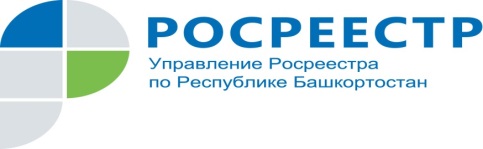 Росреестр проводит плановые работы на сайте в рамках перехода на ФГИС ЕГРНУважаемые пользователи сервисов Росреестра!Для повышения качества услуг, а также для подготовки к переходу на всей территории Российской Федерации к ведению ФГИС ЕГРН (федеральная государственная информационная система Единого государственного реестра недвижимости) Росреестр проводит плановые технические работы на официальном сайте.В частности, профилактические мероприятия были проведены 7-9 февраля, а также запланированы на 15-16 февраля. На время проведения профилактики возможны кратковременные отключения сервисов. Отмечаем, что в случае, если сервисы на сайте недоступны, подать заявление или запрос можно в многофункциональном центре оказания государственных услуг (МФЦ) или филиале ФГБУ «Федеральная кадастровая палата Росреестра» (по экстерриториальным запросам»).Приносим извинения за доставленные неудобства.Справочно:В 51 регионе завершен переход на ФГИС ЕГРН, а в оставшихся 34 регионах он будет обеспечен в этом году, включая Москву и Московскую область. В 2020 году также будет обеспечена модернизация портала Росреестра, перенос сведений в новые центры обработки данных. Кроме того, Росреестр создаст специализированную витрину хранения среза данных ФГИС ЕГРН, которая позволит оперативно предоставлять сведения ЕГРН всем заинтересованным лицам и сервис для формирования аналитической отчётности. Завершение всех мероприятий позволит ведомству перейти на новый уровень качества оказания услуг. Контакты для СМИ:Альфина Фаритовна Карагужина, ответственнное лицо за организацию взаимодействия Управления Росреестра по Республике Башкортостан со СМИ.Раб. тел. (347) 224-36-16 (2003), моб. тел. +79033531024, e-mail: okad3@rosreestr02.ru